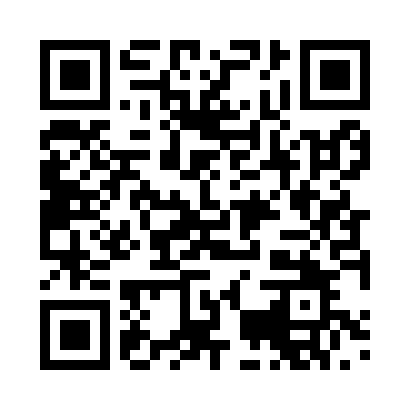 Prayer times for Ascheloh, GermanyWed 1 May 2024 - Fri 31 May 2024High Latitude Method: Angle Based RulePrayer Calculation Method: Muslim World LeagueAsar Calculation Method: ShafiPrayer times provided by https://www.salahtimes.comDateDayFajrSunriseDhuhrAsrMaghribIsha1Wed3:225:561:245:278:5211:152Thu3:185:541:235:288:5411:183Fri3:145:521:235:288:5511:214Sat3:105:501:235:298:5711:255Sun3:095:481:235:308:5911:286Mon3:095:471:235:309:0011:297Tue3:085:451:235:319:0211:308Wed3:075:431:235:329:0411:319Thu3:065:411:235:329:0511:3210Fri3:065:401:235:339:0711:3211Sat3:055:381:235:349:0911:3312Sun3:045:361:235:349:1011:3413Mon3:045:351:235:359:1211:3414Tue3:035:331:235:359:1311:3515Wed3:035:321:235:369:1511:3616Thu3:025:301:235:379:1611:3617Fri3:015:291:235:379:1811:3718Sat3:015:271:235:389:1911:3819Sun3:005:261:235:389:2111:3820Mon3:005:251:235:399:2211:3921Tue2:595:231:235:409:2411:4022Wed2:595:221:235:409:2511:4023Thu2:585:211:235:419:2611:4124Fri2:585:201:235:419:2811:4125Sat2:585:181:235:429:2911:4226Sun2:575:171:245:429:3011:4327Mon2:575:161:245:439:3211:4328Tue2:575:151:245:439:3311:4429Wed2:565:141:245:449:3411:4430Thu2:565:131:245:449:3511:4531Fri2:565:131:245:459:3611:46